Об утверждении плана по   противодействию   коррупции в Большемешском сельском поселении Тюлячинского муниципального района РТ на 2019 год 	Во исполнение Закона Республики Татарстан от 04.05.2006 №  34-ЗРТ  "О противодействии коррупции в Республике Татарстан", постановления Кабинета Министров Республики Татарстан от 19.07.2014 года №512 «Об утверждении государственной программы «Реализация антикоррупционной политики Республики Татарстан на 2015-2021 годы» (в редакции постановления от 10.09.2018), муниципальной программы «Реализация  антикоррупционной политики в Тюлячинском муниципальном районе Республики Татарстан на 2015-2021 годы» от 27 ноября 2014 года № 545 (в редакции постановлений от 30.12.2015 № 632; от 23.05.2016 № 497; от 28.08.2018 № 562; от 12.11.2018 № 716)                                    ПОСТАНОВЛЯЮ:1.Утвердить план по противодействию коррупции в Большемешском   сельском поселении Тюлячинского муниципального района РТ на 2019 год (приложение №1).2.Контроль за исполнением настоящего постановления оставляю за собой.Г.А.Маннапов.                                                                         Утверждено постановлением Главы                                                                    Большемешского сельского поселенияТюлячинского муниципального районаот «12» января  2019 г. № 1План по противодействию коррупции в Большемешском  сельском поселении         Тюлячинского муниципального района РТ на 2019 год       РЕСПУБЛИКА ТАТАРСТАНГЛАВАБОЛЬШЕМЕШСКОГО  СЕЛЬСКОГО ПОСЕЛЕНИЯТЮЛЯЧИНСКОГОМУНИЦИПАЛЬНОГО РАЙОНАПарковая  ул., д. 3, с. Большая Меша, 422088тел.:  (84360) 55-1-45,E-mail: Bms.Tul@tatar.ru       РЕСПУБЛИКА ТАТАРСТАНГЛАВАБОЛЬШЕМЕШСКОГО  СЕЛЬСКОГО ПОСЕЛЕНИЯТЮЛЯЧИНСКОГОМУНИЦИПАЛЬНОГО РАЙОНАПарковая  ул., д. 3, с. Большая Меша, 422088тел.:  (84360) 55-1-45,E-mail: Bms.Tul@tatar.ru       РЕСПУБЛИКА ТАТАРСТАНГЛАВАБОЛЬШЕМЕШСКОГО  СЕЛЬСКОГО ПОСЕЛЕНИЯТЮЛЯЧИНСКОГОМУНИЦИПАЛЬНОГО РАЙОНАПарковая  ул., д. 3, с. Большая Меша, 422088тел.:  (84360) 55-1-45,E-mail: Bms.Tul@tatar.ru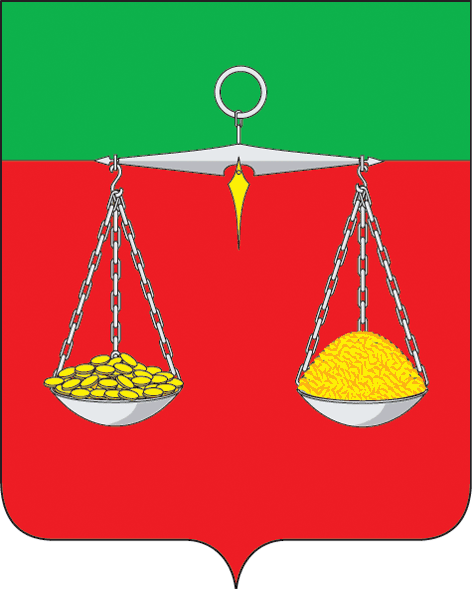   ТАТАРСТАН РЕСПУБЛИКАСЫТЕЛӘЧЕ МУНИЦИПАЛЬ РАЙОНЫ ОЛЫ МИШӘАВЫЛ ҖИРЛЕГЕБАШЛЫГЫПарк ур., 3 нче йорт, Олы Мишә авылы, 422088тел.:  (84360) 55-1-45,E-mail:Bms.Tul@tatar.ru  ТАТАРСТАН РЕСПУБЛИКАСЫТЕЛӘЧЕ МУНИЦИПАЛЬ РАЙОНЫ ОЛЫ МИШӘАВЫЛ ҖИРЛЕГЕБАШЛЫГЫПарк ур., 3 нче йорт, Олы Мишә авылы, 422088тел.:  (84360) 55-1-45,E-mail:Bms.Tul@tatar.ru  ТАТАРСТАН РЕСПУБЛИКАСЫТЕЛӘЧЕ МУНИЦИПАЛЬ РАЙОНЫ ОЛЫ МИШӘАВЫЛ ҖИРЛЕГЕБАШЛЫГЫПарк ур., 3 нче йорт, Олы Мишә авылы, 422088тел.:  (84360) 55-1-45,E-mail:Bms.Tul@tatar.ru                                          ОКПО 04313277 ОГРН 1021607157153ИНН/КПП 1619000689/161901001                                          ОКПО 04313277 ОГРН 1021607157153ИНН/КПП 1619000689/161901001                                          ОКПО 04313277 ОГРН 1021607157153ИНН/КПП 1619000689/161901001                                          ОКПО 04313277 ОГРН 1021607157153ИНН/КПП 1619000689/161901001                                          ОКПО 04313277 ОГРН 1021607157153ИНН/КПП 1619000689/161901001                                          ОКПО 04313277 ОГРН 1021607157153ИНН/КПП 1619000689/161901001                                          ОКПО 04313277 ОГРН 1021607157153ИНН/КПП 1619000689/161901001  ПОСТАНОВЛЕНИЕ    № 1                        КАРАР                «12 » января   2019г.№ п/пНаименование мероприятияСрок исполненияИсполнители1Разработка нормативных правовых актов и внесение изменений в нормативные правовые акты сельского поселения о противодействии коррупции, во исполнение федерального и республиканского законодательства и на основе обобщения практики применения действующих антикоррупционных нормв течение годаСовет сельского поселения2Размещение в соответствии с законодательством на сайте сельского поселения Тюлячинского муниципального района сведения о доходах, расходах, имуществе и обязательствах имущественного характера муниципальных служащих согласно правилам, установленным законодательствоммай 2019 годаСовет сельского поселения3Рассмотрение на заседаниях деятельности органов местного самоуправления по реализации антикоррупционных мер на территории сельских поселений Тюлячинского муниципального района и оценке их эффективностив течение годаСовет сельского поселения4Разработка опросных листов, проведение опроса населения в целях выявления коррупционных факторов и реализуемых антикоррупционных мер среди местного населения. Использование полученных результатов для выработки превентивных мер в рамках противодействия коррупциив течение годаСовет сельского поселения5Осуществление работы по формированию у служащих и работников муниципальных организаций, находящихся на территории сельского поселения отрицательного отношения к коррупции с привлечением к данной работе общественных советов, общественных объединений, участвующих в противодействии коррупции и других институтов гражданского обществав течение годаСовет сельского поселения6Осуществление комплекса организационных, разъяснительных и иных мер по соблюдению муниципальными служащими ограничений, запретов, а также по исполнению обязанностей, установленных в целях противодействия коррупции, в том числе ограничений, касающихся дарения и получения подарковв течение годаСовет сельского поселения7Организация наполнения раздела «Противодействие коррупции» официального сайта сельского поселения муниципального района в течение годаСовет сельского поселения8Доведение до СМИ информации о мерах, принимаемых сельским поселением Тюлячинского муниципального района Республики Татарстан по противодействию коррупциив течение годаСовет сельского поселения9Оформление и поддержание в актуальном состоянии специальных информационных стендов и иных форм представления информации антикоррупционного содержанияв течение годаСовет сельского поселения10Ведение мониторинга обращений граждан сельского поселения о проявлениях коррупции в сфере образования и здравоохраненияв течение годаСовет сельского поселения11Участие в районных мероприятиях антикоррупционной направленности, заседаниях комиссии по координации работы по противодействию коррупции в Тюлячинском муниципальном районе Республики Татарстанпо плануГлава сельского поселения, муниципальные служащие12Направление проектов и нормативных правовых актов на антикоррупционную экспертизув течение годаСовет сельского поселения, Исполнительный комитет13Своевременное предоставление актов реагирования, поступающих от правоохранительных и контрольно-надзорных органов в Исполнительный комитет районав течение годаГлава сельского поселения